ОБОРУДОВАНИЕ ВАКУУМНОЕРазмеры фланцевISO 1609:1986
Vacuum equipment. Flange dimensions
(MOD)ПредисловиеЦели и принципы стандартизации в Российской Федерации установлены Федеральным законом от 27 декабря 2002 г. № 184-ФЗ «О техническом регулировании», а правила применения национальных стандартов Российской Федерации - ГОСТ Р 1.0-2004 «Стандартизация в Российской Федерации. Основные положения»Сведения о стандарте1 ПОДГОТОВЛЕН Открытым акционерным обществом «Вакууммаш» на основе аутентичного перевода стандарта, указанного в пункте 4, выполненного Киевским всесоюзным центром переводов научно-технической литературы и документации2 ВНЕСЕН Техническим комитетом по стандартизации ТК 249 «Вакуумная техника»3 УТВЕРЖДЕН И ВВЕДЕН В ДЕЙСТВИЕ Приказом Федерального агентства по техническому регулированию и метрологии от 27 декабря 2007 г. № 502-ст4 Настоящий стандарт является модифицированным по отношению к международному стандарту ИСО 1609:1986 «Вакуумная техника. Размеры фланцев» (ISO 1609:1986 «Vacuum equipment. Flangedimensions»). Дополнительные слова (фразы, показатели, их значения), включенные в текст стандарта для учета потребностей национальной экономики Российской Федерации и/или особенностей российскойнациональной стандартизации, выделены курсивом.В стандарт дополнительно введен раздел 3 «Термины и определения», размеры установочных колец и приложение В5 ВВЕДЕН ВПЕРВЫЕИнформация об изменениях к настоящему стандарту публикуется в ежегодно издаваемом информационном указателе «Национальные стандарты», а текст изменений и поправок - в ежемесячноиздаваемых информационных указателях «Национальные стандарты». В случае пересмотра (замены) или отмены настоящего стандарта соответствующее уведомление будет опубликовано вежемесячно издаваемом информационном указателе «Национальные стандарты». Соответствующая информация, уведомление и тексты размещаются также в информационной системе общего пользования - на официальном сайте Федерального агентства по техническому регулированию и метрологии в сети ИнтернетНАЦИОНАЛЬНЫЙ СТАНДАРТ РОССИЙСКОЙ ФЕДЕРАЦИИДата введения - 2008-06-011 Область примененияНастоящий стандарт распространяется на неподвижные, опорные и накидные фланцы, а также на установочные и центрирующие кольца, обеспечивающие герметичность вакуумных соединений, и устанавливаетих основные и присоединительные размеры. Указанные размеры обеспечивают взаимозаменяемость неподвижных, опорных и накидных фланцев.Соединение фланцев может быть однородным (например, фланцы, прижимаемые болтами или фланцы, прижимаемые скобами) или разнородным (например, фланцы, прижимаемые болтами,присоединяются к фланцам, прижимаемым скобами при помощи болтов или скоб либо при помощи болтов и накидных фланцев) с применением тороидальных эластомерных уплотнителей. Необходимымусловием герметичности вакуумных соединений является совместимость фланцев при затягивании болтов с линейными напряжениями, приведенными в приложении А.2 Нормативные ссылкиВ настоящем стандарте использованы нормативные ссылки на следующие стандарты:ГОСТ 8032-84 Предпочтительные числа и ряды предпочтительных чиселГОСТ 9389-75 Проволока стальная углеродистая пружинная. Технические условияГОСТ 18143-72 Проволока из высоколегированной коррозионно-стойкой и жаростойкой стали. Технические условияГОСТ 28961-91 (ИСО 887-83) Шайбы плоские для метрических болтов, винтов и гаек. Общий планПримечание - При пользовании настоящим стандартом целесообразно проверить действие ссылочных стандартов в информационной системе общего пользования - на официальном сайте Федеральногоагентства по техническому регулированию и метрологии в сети Интернет или по ежегодно издаваемому информационному указателю «Национальные стандарты», который опубликован по состоянию на 1января текущего года, и по соответствующим ежемесячно издаваемым информационным указателям, опубликованным в текущем году. Если ссылочный стандарт заменен (изменен), то при пользованиинастоящим стандартом следует руководствоваться заменяющим (измененным) стандартом. Если ссылочный стандарт отменен без замены, то положение, в котором дана ссылка на него, применяется в части,не затрагивающей эту ссылку.3 Термины и определенияВ настоящем стандарте применены следующие термины с соответствующими определениями:3.1 фланец (flange): Переходное устройство, предназначенное для соединения и разъединения компонентов вакуумных установок.3.2 вакуумная установка (vacuum plant): Установка, состоящая из вакуумной системы и устройств, обеспечивающих ее действие.3.3 вакуумная система (vacuum system): Совокупность взаимосвязанных устройств для создания, повышения и поддерживания вакуума, приборов для измерений в вакууме, а также откачиваемых сосудови связывающих их вакуумных трубопроводов.4 Размеры и обозначения основных элементов фланцев4.1 Общие положения4.1.1 Основные и присоединительные размеры фланцев должны соответствовать значениям, приведенным на рисунках 1 - 3 и в таблицах 1 - 3. Эти размеры относятся к готовым изделиям и не включают в себяприпуск на обработку. Фланцы номинальным диаметром от 10 до 40 мм включительно (см. таблицы 1 - 3) могут быть присоединены с помощью быстроразъемных вакуумных соединений размерами по ИСО2861-1 [1].Диаметр расточки фланцев и размеры используемых труб приведены в приложении Б. Предельные отклонения размеров фланцев - по ИСО 286-2 [2].4.1.2 Для обеспечения взаимозаменяемости фланцы должны быть смонтированы так, чтобы отверстия для болтов были расположены на одинаковых расстояниях друг от друга симметрично главной оси.4.2 Номинальный диаметр4.2.1 Фланцы идентифицируют по значениям номинальных диаметров, приведенным в таблицах 1 - 3.Номинальный диаметр не имеет единицы измерения.4.2.2 Номинальные диаметры фланцев, принадлежащие к предпочтительным числам основных рядов по ГОСТ 8032, следующие:- R 5 - 10, 16, 25, 40, 63, 100, 160, 250, 400, 630, 1000;- R 10 - 10,0; 16,0; 20,0; 25,0; 31,5; 40,0; 50,0; 63,0; 80,0; 100,0; 160,0; 200,0; 250,0; 320,0; 400,0; 500,0; 630,0; 800,0; 1000,0.Номинальный диаметр 12,5 не используют.4.2.3 Номинальным диаметрам 63, 160, 200, 250 и 630 мм, приведенным в таблицах 1 - 3, должны соответствовать внутренние диаметры 70, 153, 213, 261 и 651 мм.Номинальный диаметр 31,5 округляют до 32,0.Примечание - В обоснованных случаях допускается изготавливать фланцы с номинальными диаметрами основных (R 20 и R 40) и дополнительных рядов предпочтительных чисел по ГОСТ 8032.4.3 Диаметр отверстий для установки болтовДиаметр отверстий для установки болтов d определяется диаметром болтов d1 по ИСО 273 [3].4.4 Диаметр болтовДиаметры болтов d1 для неподвижных фланцев должны соответствовать диаметрам болтов для накидных фланцев.4.5 Опорная уплотнительная поверхность фланца4.5.1 Опорная уплотнительная поверхность фланца представляет собой кольцо, поверхность которого обеспечивает герметичность соединения.4.5.2 Диаметры опорной уплотнительной поверхности фланцев D2 и D4 приведены в таблице 1; D и D2 - в таблице 2.4.5.3 Уплотнительная поверхность фланца должна быть плоской и не должна иметь выступов.4.6 Ширина соединительной закраины скобШирина соединительной закраины зависит от конструкции используемых скоб и не должна быть более 2,5 мм (см. рисунок 2).4.7 Внешний диаметр неподвижных и накидных фланцевВнешний диаметр неподвижных и накидных фланцев должен обеспечивать невыступание шайб болтов за пределы внешней окружности фланца по ИСО 887 [4].4.8 Число отверстий для прохождения болтовЧисло отверстий для прохождения болтов должно соответствовать значениям линейных напряжений, приведенных в приложении А для данного зажима болта.4.9 Внутренний диаметр для опоры скобДля учета разнообразия конструкции скоб максимальный внутренний диаметр кругового кольца, предназначенного для опоры скоб, определяется диаметром Е (см. рисунок 2).4.10 Внутренний диаметр фланцевДиаметр D3 (см. рисунки 1, 2) соответствует внутреннему диаметру трубы и является рекомендуемым размером.4.11 Центрирующее кольцоОсновные размеры центрирующих колец приведены на рисунке В.1 и в таблице В.1 приложения В.5 Основные и присоединительные размеры фланцев5.1 Неподвижные фланцыОсновные и присоединительные размеры неподвижных фланцев приведены на рисунке 1 и в таблице 1.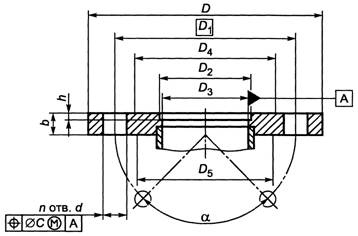 Рисунок 1 - Неподвижный фланецТаблица 1Размеры в миллиметрахОкончание таблицы 1Размеры в миллиметрах5.2 Опорные фланцыОсновные и присоединительные размеры опорных фланцев приведены на рисунке 2 и в таблице 2.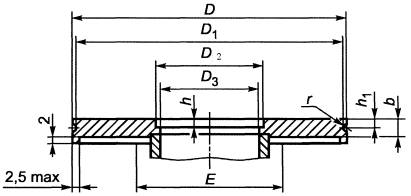 Рисунок 2 - Опорный фланец(Поправка. ИУС 8-2009 г.)Таблица 2Размеры в миллиметрах5.3 Накидные фланцы с установочным кольцом5.3.1 Основные и присоединительные размеры накидных фланцев приведены на рисунке 3 и в таблице 3.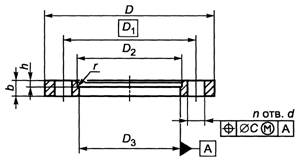 Рисунок 3 - Накидной фланецТаблица 3Размеры в миллиметрах5.3.2 Основные размеры установочных колец приведены на рисунке 4 и в таблице 4.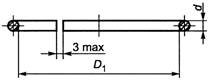 Рисунок 4 - Установочное кольцоТаблица 4Размеры в миллиметрахПриложение А
(рекомендуемое)
Линейные напряжения затягивания для фланцев, прижимаемых болтамиЛинейные напряжения затягивания, приведенные в таблице А.1, рассчитывают для каждого фланца, прижимаемого болтами по формуле                                                                     (A.1)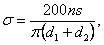 где σ - линейное напряжение, воздействующее на единицу длины тороидального эластомерного уплотнителя в результате равномерного затягивания n болтов, создающих давление 200 Н/мм2, Н/мм;(d1 + d2) - средний диаметр уплотнителя до сжатия, мм;s - сечение стержня болта, мм2;d1 - внутренний диаметр уплотнителя, мм;d2 - диаметр уплотнителя перед сжатием, мм.Часть фланцевого соединения с тороидальным уплотнителем, прижимаемого болтами, представлена на рисунке А.1.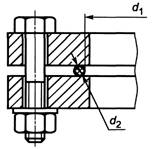 Рисунок А.1 - Часть фланцевого соединения с тороидальным уплотнителемТаблица А.1Приложение Б
(рекомендуемое)
Диаметр расточки фланцев и размеры используемых трубДиаметры расточки фланцев, применяемых в вакуумной технике, и наружные диаметры труб, используемых с этими фланцами, приведены на рисунке Б.1 и в таблице Б.1.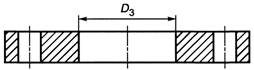 Рисунок Б.1 - Расточка фланцаТаблица Б.1Размеры в миллиметрахПриложение В
(рекомендуемое)
Центрирующие кольцаОсновные размеры центрирующих колец приведены на рисунке В.1 и в таблице В.1.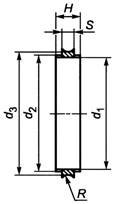 Рисунок В.1 - Центрирующее кольцоТаблица В.1Размеры в миллиметрахБиблиографияФЕДЕРАЛЬНОЕ АГЕНТСТВОПО ТЕХНИЧЕСКОМУ РЕГУЛИРОВАНИЮ И МЕТРОЛОГИИФЕДЕРАЛЬНОЕ АГЕНТСТВОПО ТЕХНИЧЕСКОМУ РЕГУЛИРОВАНИЮ И МЕТРОЛОГИИФЕДЕРАЛЬНОЕ АГЕНТСТВОПО ТЕХНИЧЕСКОМУ РЕГУЛИРОВАНИЮ И МЕТРОЛОГИИ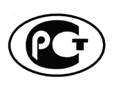 НАЦИОНАЛЬНЫЙСТАНДАРТроссийскойФЕДЕРАЦИИГОСТ Р52856-2007(ИСО 1609:1986)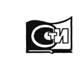 МоскваСтандартинформ2007ОБОРУДОВАНИЕ ВАКУУМНОЕРазмеры фланцевVacuum equipment. Flange dimensionsНоминальныйдиаметрDD1D2*D2*D3D4D5**d(H 13)БолтБолтСhαb(js 16)НоминальныйдиаметрDD1Номин.Пред.откл.D3D4D5**d(H 13)d1nСhαb(js 16)10554012,2+0,20,01030226,6640,62,590,00°816604517,2+0,20,01635326,6640,62,590,00°820655022,2+0,20,02140376,6640,62,590,00°825705526,2+0,20,02445426,6640,62,590,00°832907034,2+0,20,03455539,0841,02,590,00°8401008041,2+0,20,04165589,0841,02,590,00°12501109052,2+0,20,05175709,0841,02,590,00°12НоминальныйдиаметрDD1D2*D2*D3D4D5**d(H 13)БолтБолтСhαb(js 16)НоминальныйдиаметрDD1Номин.Пред.откл.D3D4D5**d(H 13)d1nСhαb(js 16)6313011070,0Н117095889,0841,04,590,00°128014512583,0Н11831101039,0881,04,545,00°12100165145102,0Н111021301269,0881,04,545,00°12125200175127,0Н1112715514911,01081,04,545,00°16160225200153,0Н1115318017611,01081,04,545,00°16200285260213,0Н1121324023211,010121,04,530,00°16250335310261,0Н1126129028611,010121,04,530,00°16320425395318,0Н1131837036514,012122,04,530,00°20400510480400,0Н1140045045014,012162,04,522,50°20500610580501,0Н1150155055014,012162,04,522,50°20630750720651,0Н1165169069014,012202,04,518,00°24 I800920890800,0Н1180086086014,012242,04,515,00°24 I1000112010901000,0Н1110001060106014,012322,04,511,25°24 I* Диаметр D2 на глубине h предназначен для установки центрирующего кольца.** Диаметры D и D5 ограничивают поверхность расположения головок болтов, гаек и шайб.* Диаметр D2 на глубине h предназначен для установки центрирующего кольца.** Диаметры D и D5 ограничивают поверхность расположения головок болтов, гаек и шайб.* Диаметр D2 на глубине h предназначен для установки центрирующего кольца.** Диаметры D и D5 ограничивают поверхность расположения головок болтов, гаек и шайб.* Диаметр D2 на глубине h предназначен для установки центрирующего кольца.** Диаметры D и D5 ограничивают поверхность расположения головок болтов, гаек и шайб.* Диаметр D2 на глубине h предназначен для установки центрирующего кольца.** Диаметры D и D5 ограничивают поверхность расположения головок болтов, гаек и шайб.* Диаметр D2 на глубине h предназначен для установки центрирующего кольца.** Диаметры D и D5 ограничивают поверхность расположения головок болтов, гаек и шайб.* Диаметр D2 на глубине h предназначен для установки центрирующего кольца.** Диаметры D и D5 ограничивают поверхность расположения головок болтов, гаек и шайб.* Диаметр D2 на глубине h предназначен для установки центрирующего кольца.** Диаметры D и D5 ограничивают поверхность расположения головок болтов, гаек и шайб.* Диаметр D2 на глубине h предназначен для установки центрирующего кольца.** Диаметры D и D5 ограничивают поверхность расположения головок болтов, гаек и шайб.* Диаметр D2 на глубине h предназначен для установки центрирующего кольца.** Диаметры D и D5 ограничивают поверхность расположения головок болтов, гаек и шайб.* Диаметр D2 на глубине h предназначен для установки центрирующего кольца.** Диаметры D и D5 ограничивают поверхность расположения головок болтов, гаек и шайб.* Диаметр D2 на глубине h предназначен для установки центрирующего кольца.** Диаметры D и D5 ограничивают поверхность расположения головок болтов, гаек и шайб.* Диаметр D2 на глубине h предназначен для установки центрирующего кольца.** Диаметры D и D5 ограничивают поверхность расположения головок болтов, гаек и шайб.* Диаметр D2 на глубине h предназначен для установки центрирующего кольца.** Диаметры D и D5 ограничивают поверхность расположения головок болтов, гаек и шайб.* Диаметр D2 на глубине h предназначен для установки центрирующего кольца.** Диаметры D и D5 ограничивают поверхность расположения головок болтов, гаек и шайб.НоминальныйдиаметрD(h 11)D1(h 11)D2*D2*D3Е**b(js 16)hh1(H 14)r(В 10)НоминальныйдиаметрD(h 11)D1(h 11)Номин.Пред.откл.D3Е**b(js 16)hh1(H 14)r(В 10)10302812,2+0,20,0101562,53,01,016353317,2+0,20,0162062,53,01,020403822,2+0,20,0212562,53,01,025454326,2+0,20,0243062,53,01,032555334,2+0,20,0344062,53,01,040656241,2+0,20,04150102,55,01,550757252,2+0,20,05160102,55,01,563959270,0+0,20,07080104,55,01,58011010783,0Н118395104,55,01,5100130127102,0Н11102115104,55,01,5125155150127,0Н11127140104,55,02,5160180175153,0Н11153165104,55,02,5200240235213,0Н11213225104,55,02,5250290285261,0Н11261275104,55,02,5320370365318,0Н11318355154,57,52,5400450442400,0Н11400435154,57,54,0500550542501,0Н11501535154,57,54,0630690680651,0Н11651660204,510,05,0* Диаметр D2 на глубине h предназначен для установки центрирующего кольца.** Диаметр Е ограничивает кольцевую поверхность прилегания для скобы.* Диаметр D2 на глубине h предназначен для установки центрирующего кольца.** Диаметр Е ограничивает кольцевую поверхность прилегания для скобы.* Диаметр D2 на глубине h предназначен для установки центрирующего кольца.** Диаметр Е ограничивает кольцевую поверхность прилегания для скобы.* Диаметр D2 на глубине h предназначен для установки центрирующего кольца.** Диаметр Е ограничивает кольцевую поверхность прилегания для скобы.* Диаметр D2 на глубине h предназначен для установки центрирующего кольца.** Диаметр Е ограничивает кольцевую поверхность прилегания для скобы.* Диаметр D2 на глубине h предназначен для установки центрирующего кольца.** Диаметр Е ограничивает кольцевую поверхность прилегания для скобы.* Диаметр D2 на глубине h предназначен для установки центрирующего кольца.** Диаметр Е ограничивает кольцевую поверхность прилегания для скобы.* Диаметр D2 на глубине h предназначен для установки центрирующего кольца.** Диаметр Е ограничивает кольцевую поверхность прилегания для скобы.* Диаметр D2 на глубине h предназначен для установки центрирующего кольца.** Диаметр Е ограничивает кольцевую поверхность прилегания для скобы.* Диаметр D2 на глубине h предназначен для установки центрирующего кольца.** Диаметр Е ограничивает кольцевую поверхность прилегания для скобы.* Диаметр D2 на глубине h предназначен для установки центрирующего кольца.** Диаметр Е ограничивает кольцевую поверхность прилегания для скобы.НоминальныйдиаметрDD1D2(H 14)D3(H 11)h*Сb(js 16)d(H 13)БолтБолтr(B10)НоминальныйдиаметрDD1D2(H 14)D3(H 11)h*Сb(js 16)d(H 13)d1nr(B10)10554032,130,13,00,686,6641,016604537,135,13,00,686,6641,020655042,140,13,00,686,6641,025705547,145,13,00,686,6641,032907057,555,53,01,089,0841,0401008068,565,55,51,0129,0841,5501109078,575,55,51,0129,0841,56313011098,595,55,51,0129,0841,580145125113,5110,55,51,0129,0881,5100165145133,5130,55,51,0129,0881,5125200175160,7155,76,51,01611,01082,5160225200185,7180,76,51,01611,01082,5200285260245,7240,76,51,01611,010122,5250335310295,7290,76,51,01611,010122,5320425395375,8370,88,52,02014,012122,5400510480458,8450,810,02,02014,012164,0500610580558,8550,810,02,02014,012164,0630750720701,0691,012,02,02414,012205,0* При сборке поверхность накидного фланца должна быть ниже уплотнительной поверхности опорного фланца.* При сборке поверхность накидного фланца должна быть ниже уплотнительной поверхности опорного фланца.* При сборке поверхность накидного фланца должна быть ниже уплотнительной поверхности опорного фланца.* При сборке поверхность накидного фланца должна быть ниже уплотнительной поверхности опорного фланца.* При сборке поверхность накидного фланца должна быть ниже уплотнительной поверхности опорного фланца.* При сборке поверхность накидного фланца должна быть ниже уплотнительной поверхности опорного фланца.* При сборке поверхность накидного фланца должна быть ниже уплотнительной поверхности опорного фланца.* При сборке поверхность накидного фланца должна быть ниже уплотнительной поверхности опорного фланца.* При сборке поверхность накидного фланца должна быть ниже уплотнительной поверхности опорного фланца.* При сборке поверхность накидного фланца должна быть ниже уплотнительной поверхности опорного фланца.* При сборке поверхность накидного фланца должна быть ниже уплотнительной поверхности опорного фланца.* При сборке поверхность накидного фланца должна быть ниже уплотнительной поверхности опорного фланца.Номинальный диаметрdD110228162332023825243322534036250372633928031071003127125515016051752005235250528532053654008442500854263010680Примечание - Проволока, используемая для изготовления установочных колец, должна быть изготовлена из материала по ГОСТ 9389 и ГОСТ 18143.Примечание - Проволока, используемая для изготовления установочных колец, должна быть изготовлена из материала по ГОСТ 9389 и ГОСТ 18143.Примечание - Проволока, используемая для изготовления установочных колец, должна быть изготовлена из материала по ГОСТ 9389 и ГОСТ 18143.Номинальный диаметр, ммσ, Н/ммНоминальный диаметр, ммσ, Н/мм101851251841615416015720132200174251162501433217732016240146400179501245001466396630150801648001441001381000156Номинальный диаметрНаружный диаметр трубы*Толщина стенки трубыD31014,02,0101620,02,0162025,02,0212528,02,0243238,02,0344044,52,0415057,03,2516376,13,2708088,93,283100108,03,2102125133,03,2127160159,03,2153200219,13,2213250267,0**3,2261320323,93,2318400406,43,2400500508,03,6501630660,45,0651800812,86,380010001016,08,01000* Для номинальных диаметров от 10 до 600 мм включ. наружный диаметр трубы должен соответствовать ИСО 1127 [5], св. 600 мм - ИСО 4200 [6].** Данное значение используют вместо значения 273 для установки уплотнителя.Примечание - Значения размеров D3 приведены как ориентировочные и зависят от размеров трубы и способов сварки.* Для номинальных диаметров от 10 до 600 мм включ. наружный диаметр трубы должен соответствовать ИСО 1127 [5], св. 600 мм - ИСО 4200 [6].** Данное значение используют вместо значения 273 для установки уплотнителя.Примечание - Значения размеров D3 приведены как ориентировочные и зависят от размеров трубы и способов сварки.* Для номинальных диаметров от 10 до 600 мм включ. наружный диаметр трубы должен соответствовать ИСО 1127 [5], св. 600 мм - ИСО 4200 [6].** Данное значение используют вместо значения 273 для установки уплотнителя.Примечание - Значения размеров D3 приведены как ориентировочные и зависят от размеров трубы и способов сварки.* Для номинальных диаметров от 10 до 600 мм включ. наружный диаметр трубы должен соответствовать ИСО 1127 [5], св. 600 мм - ИСО 4200 [6].** Данное значение используют вместо значения 273 для установки уплотнителя.Примечание - Значения размеров D3 приведены как ориентировочные и зависят от размеров трубы и способов сварки.Номинальныйдиаметрd1(H 12)d2(h 12)d3H(h 14)S(h 14)R(js 14)10101215,383,32,516161718,583,32,520202224,583,32,525252628,583,32,532323437,083,32,540404143,083,32,550505265,083,32,563687078,083,32,580818390,083,32,5100100102110,083,32,5125125127135,083,32,5160150153165,083,32,5200210213225,083,32,5250257261273,083,32,5320312318330,0125,84,0400394400412,0125,84,0500494501515,0125,84,0630644651665,0125,84,0800793800820,0125,84,0100099310001020,0125,84,0[1]ИСО 2861-1:1974Техника вакуумная. Быстроразъемные соединения. Размеры. Часть 1. Соединения зажимного типа (Vacuum technology - Quick-release couplings-Dimensions -Past 1 : Clamped type)[2]ИСО 286-2:1988Система ИСО допусков и посадок. Таблица стандартных степеней допуска и предельных отклонений отверстий и валов (ISO system of limits and fits - Part 2: Tables of standard tolerance grades and limit deviations for holes and shafts - Technical Corrigendum 1)[3]ИСО 273:1979Изделия крепежные. Отверстия с гарантированным зазором для болтов и винтов (Fasteners-Clearance holes for and screws)[4]ИСО 887:2000Плоские шайбы для метрических болтов, винтов и гаек. Общий вид (Plain washers for metric bolts, screws and nuts for general purposes-General plan)[5]ИСО 1127:1992Трубы из коррозионно-стойкой стали. Размеры, допуски и условная масса на единицу длины (Stainless steel tubes-Dimensions, tolerances and conventional masses per unit length)[6]ИСО 4200-1991Трубы стальные с гладкими концами, сварные и бесшовные. Общие таблицы размеров и масс на единицу длины (Plain end steel tubes, welded and seamless-General tables of dimensions and masses per unit length)